Proposta de Acompanhamento da Aprendizagem ESCOLA: 	NOME: 	ANO E TURMA: _____________ NÚMERO: _______ DATA: 	PROFESSOR(A): 	História – 9º ano – 4º bimestreQuestão 1Leia o texto a seguir.“`Você está sendo intoxicado: rádio, televisão, rádio, televisão, jornal, mentira.’‘É proibido proibir: Lei de 10 maio de 1968.’‘Chega de atos, queremos palavras.’‘Make love, not war.’‘Viva a alegria, o amor e o trabalho criativo.’”Frases escritas nos muros das universidades francesas, em 1968. In: MATOS, Olgária C. F. Paris 1968: 
as barricadas do desejo. São Paulo: Brasiliense, 1981, p. 13-15; 59-69; 82.Com base nas frases escritas nos muros das universidades francesas em maio de 1968, apresente pelo menos duas das principais reivindicações dos participantes do movimento ocorrido em Paris naquele ano.______________________________________________________________________________________________________________________________________________________________________________________________________________________________________________________________________________________________________________________________________________________________________________________________________________________________________________Questão 2Observe a imagem. Em seguida, responda: por que o regime político da África do Sul era racista?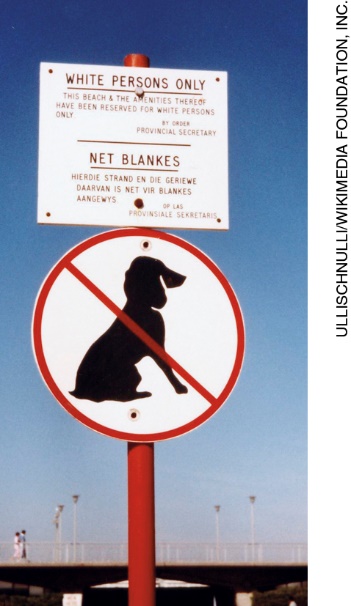 Placa com avisos em inglês e africâner em praia da Cidade do Cabo, África do Sul, 1985. Na placa está escrito: “Somente pessoas brancas. Esta praia e suas acomodações foram reservadas para 
pessoas brancas por ordem do secretário provincial”.______________________________________________________________________________________________________________________________________________________________________________________________________________________________________________________________________________________________________________________________________________________________________________________________________________________________________________Questão 3Leia o texto e responda às questões.“O fim da Guerra Fria retirou de repente os esteios que sustentavam a estrutura internacional e, em medida ainda não avaliada, as estruturas dos sistemas políticos internos mundiais. E o que restou foi um mundo em desordem e colapso parcial, porque nada havia para substituí-los. A ideia, alimentada por pouco tempo pelos porta-vozes americanos, de que a velha ordem bipolar podia ser substituída por uma ‘nova ordem’ baseada na única superpotência restante logo se mostrou irrealista”.HOBSBAWM, Eric. Era dos extremos: o breve século XX: 1914-1991. São Paulo: Companhia das Letras, 1995. p. 251.a) O que caracterizou o fim da Guerra Fria?______________________________________________________________________________________________________________________________________________________________________________________________________________________________________________________________________________________________________________________________________________________________________________________________________________________________________________b) O que seria a “nova ordem” formada após o fim da Guerra Fria?______________________________________________________________________________________________________________________________________________________________________________________________________________________________________________________________________________________________________________________________________________________________________________________________________________________________________________Questão 4 Identifique os principais movimentos sociais de que trata o texto abaixo. Em seguida, explique a importância desses movimentos para o processo de redemocratização da Argentina e do Brasil.“As organizações de defesa dos direitos humanos têm sido os mais importantes dentre os movimentos sociais argentinos. [...] surgiram em resposta direta ao terrorismo de Estado do regime pós-1976, especificamente à prática generalizada de sequestro e ao desaparecimento de indivíduos, usualmente mantidos em campos de concentração, tortura e assassinato. Com o colapso do regime militar, essas organizações encorajaram um debate político nacional acerca do terrorismo de Estado, dos direitos humanos e das vítimas desaparecidas.O movimento de direitos humanos foi um produto direto da natureza do regime e a tentativa mais importante para desafiar e limitar o regime no seu âmago [essência] – o terrorismo de Estado. A novidade do movimento foi o caráter absoluto não negociável, de sua demanda principal: a proteção dos direitos humanos, especialmente do direito à vida. Tal demanda entrou em contradição com um Estado dedicado a determinar a quem deveria ser consentida a vida. [...] Um grande número de instalações foi importante na defesa dos direitos humanos no Brasil durante os anos 70, inclusive a Comissão Justiça e Paz da Igreja Católica, a Ordem dos Advogados do Brasil (OAB) e o Movimento Feminino pela Anistia". MAINWARING, Scott; VIOLA, Eduardo. Novos movimentos sociais: cultura política e democracia: Brasil e Argentina. In: SCHERER-WARREN, Ilse; KRISCHKE, Paulo J. Uma revolução no cotidiano?: os novos movimentos sociais na América do Sul. São Paulo: Brasiliense, 1987. p. 137-145.______________________________________________________________________________________________________________________________________________________________________________________________________________________________________________________________________________________________________________________________________________________________________________________________________________________________________________Questão 5Colaboraram com os debates e com a votação da Constituição de 1988, conhecida como Constituição Cidadã, diferentes setores da sociedade civil, que apresentaram centenas de projetos de lei para a composição do texto constitucional. Com base nessas informações, faça o que se pede.a) Cite um grupo historicamente marginalizado no Brasil e apresente um direito civil, aprovado em 1988, importante para ampliar a noção de cidadania desse grupo. ______________________________________________________________________________________________________________________________________________________________________________________________________________________________________________________________________________________________________________________________________________________________________________________________________________________________________________b) Apresente o modo como o racismo foi criminalizado na Constituição de 1988. ______________________________________________________________________________________________________________________________________________________________________________________________________________________________________________________________________________________________________________________________________________________________________________________________________________________________________________Questão 6“Com mais de duas décadas de existência, o Mercado Comum do Sul (Mercosul) é a mais abrangente iniciativa de integração regional da América Latina, surgida no contexto da redemocratização e reaproximação dos países da região ao final da década de 80. Os membros fundadores do Mercosul são Brasil, Argentina, Paraguai e Uruguai, signatários do Tratado de Assunção de 1991.”Saiba mais sobre o Mercosul. Página brasileira do Mercosul. Disponível em: <http://www.mercosul.gov.br/saiba-mais-sobre-o-mercosul>. Acesso em: 11 out. 2018.Descreva pelo menos duas razões para a formação do Mercosul.________________________________________________________________________________________________________________________________________________________________________________________________________________________________________________________________________________________________________________________________________________________Questão 7No dia 11 de setembro de 2001, os Estados Unidos sofreram ataques terroristas. O mais impactante deles ocorreu em Nova York, quando dois aviões foram lançados em direção às Torres Gêmeas do World Trade Center, ocasionando a morte de milhares de pessoas. O grupo fundamentalista Al-Qaeda assumiu a autoria dos ataques. Identifique a alternativa correta sobre as consequências imediatas a esses eventos.a) O aumento da solidariedade e da colaboração de países do Oriente Médio com os Estados Unidos para encontrar os responsáveis pelo atentado.b) A ocupação dos territórios palestinos por tropas estadunidenses, iniciando a guerra dos Estados Unidos contra as facções palestinas.c) A diminuição da política intervencionista estadunidense nos países do Oriente Médio e o aumento de campanhas antiterrorismo pelo mundo.d) A intervenção militar dos Estados Unidos no Afeganistão e no Iraque, dando início à “guerra contra o terror” nesses países.Questão 8Leia o texto e, em seguida, identifique a alternativa correta. “A Lei Maria da Penha (Lei 11.340/06) tornou mais rigorosa a punição para agressões contra a mulher quando ocorridas no âmbito doméstico e familiar. A lei entrou em vigor no dia 22 de setembro de 2006, e o primeiro caso de prisão com base nas novas normas – a de um homem que tentou estrangular sua mulher – ocorreu no Rio de Janeiro. O nome da lei é uma homenagem a Maria da Penha Maia, que foi agredida pelo marido durante seis anos até se tornar paraplégica, depois de sofrer atentado com arma de fogo, em 1983.”PONTUAL, Helena Daltro. Lei Maria da Penha. Senado Notícias. Disponível em: <https://www12.senado.leg.br/noticias/entenda-o-assunto/lei-maria-da-penha>. Acesso em: 11 out. 2018.a) As leis são necessárias para que pessoas vulneráveis possam ter os seus direitos assegurados.b) A participação da mulher no mercado de trabalho e a maior exposição na vida pública são as principais causas dos feminicídios.c) As mulheres não precisam de leis específicas para conquistar proteção, pois a autodefesa é suficiente para elas.d) As agressões físicas sofridas pelas mulheres decorrem da natureza agressiva dos homens.Questão 9 Leia os textos a seguir. Texto 1“O pós-guerra constitui um período novo. Muda a origem das grandes massas de imigrantes. Aos poloneses e aos italianos sucedem-se espanhóis, portugueses, iugoslavos, turcos e magrebinos [africanos do norte do continente], estes os mais numerosos na atualidade. A própria natureza da imigração se alterou: a proporção dos emigrantes expulsos de seu país pela fome e pela miséria diminuiu em favor de uma migração que, para muitos, significava uma forma de mobilidade social.” ARIÉS, Philippe; DUBY, Georges. História da vida privada: da Primeira Guerra a nossos dias. 
São Paulo: Companhia das Letras, 1992. v. 5. p. 512. Texto 2“Nas últimas décadas [do século XXI], os deslocamentos forçados atingiram níveis sem precedência. Estatísticas recentes revelam que mais de 67 milhões de pessoas no mundo deixaram seus locais de origem por causa de conflitos, perseguições e graves violações de direitos humanos. Entre elas, aproximadamente 22 milhões cruzaram uma fronteira internacional em busca de proteção e foram reconhecidas como refugiadas.”HISTÓRICO. ACNUR Brasil. Disponível em: <http://www.acnur.org/portugues/historico/>. 
Acesso em: 11 ago. 2018.a) Comparando os dois textos, apresente as diferenças entre as motivações dos imigrantes, sobretudo os magrebinos, no pós-Segunda Guerra Mundial, e as dos refugiados na contemporaneidade.______________________________________________________________________________________________________________________________________________________________________________________________________________________________________________________________________________________________________________________________________________________________________________________________________________________________________________b) Apresente um exemplo de grupos de imigrantes na atualidade que buscam refúgio no Brasil.______________________________________________________________________________________________________________________________________________________________________________________________________________________________________________________________________________________________________________________________________________________________________________________________________________________________________________Questão 10Os avanços tecnológicos alcançados nas últimas décadas têm proporcionado a ampliação das possibilidades de comunicação e compartilhamento de informações. Apesar disso, uma série de movimentos vem apontando contradições nesse suposto mundo sem fronteiras à informação propiciado pela disseminação da internet. Identifique a alternativa que melhor expressa essas contradições.a) Com a abertura das fronteiras físicas e virtuais, qualquer pessoa pode se deslocar entre os países sem restrições.b) A globalização e a disseminação da internet não significam, necessariamente, igualdade de oportunidades de acesso e democratização da informação. c) As redes sociais representam um espaço livre e democrático, em qualquer parte do mundo, onde usuários podem apresentar qualquer opinião.d) A rápida divulgação de informações tem contribuído para a democratização e a justiça social, em um mundo completamente conectado.